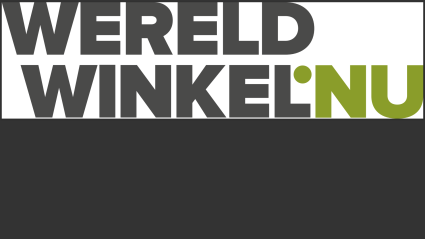 AANMELDFORMULIER WERELDWINKEL NIJMEGENFijn dat je belangstelling hebt voor de functie van vrijwilliger bij  Wereldwinkel Nijmegen. Wij zijn een Fairtrade- en duurzame cadeauwinkel, hartje centrum, en zijn op zoek naar vrijwilligers ter uitbreiding van ons team.Winkelervaring is niet van belang, je volgt een inwerkschema. Goed kunnen communiceren, het leuk vinden om je te verdiepen in de producenten van onze artikelen en samen kunnen werken staan voorop.In principe draait iedere vrijwilliger wekelijks een of meer dagdelen mee in de winkel. Het gaat dan om een ochtend- of middagdienst. We werken met een maandrooster. Daarnaast zijn er een aantal werkgroepen waaraan je op termijn deel kunt nemen, waarin je eigen belangstelling en tijd leidend zijn. Een paar voorbeelden: inkoop, PR, etalage, winkelinrichting, bestuur.Nadat je dit formulier hebt ingevuld en retour hebt gestuurd aan info@wereldwinkelnijmegen.nl nemen we contact met je op voor een kennismakingsgesprek.Opleiding/achtergrond:Welke werkzaamheden/activiteiten heb je op dit moment?Hoe weet je dat wij op zoek zijn naar nieuwe vrijwilligers?Ben je verplicht te solliciteren of trainingen te volgen? Heb je nog opmerkingen of andere vragen?Dit formulier svp mailen naar info@wereldwinkelnijmegen.nl  t.a.v. Anny RikkenWij gaan zorgvuldig om met jouw informatie.Hartelijk dank voor je aanmelding. Wij nemen z.s.m. contact met je op.AchternaamVoornaamAdresPostcode en woonplaatsGeboortedatumTelefoonnummerEmail-adres